Studium przypadku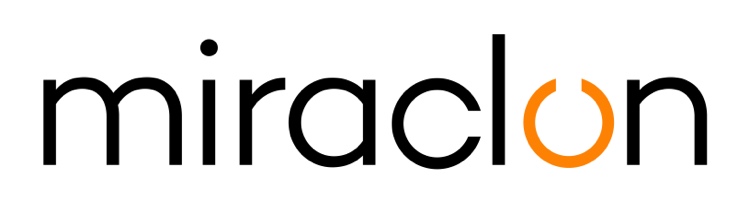 Kontakt dla mediów:Miraclon: Elni Van Rensburg - +1 830 317 0950 – elni.vanrensburg@miraclon.com AD Communications: Imogen Woods – +44 (0) 1372 464 470 – iwoods@adcomms.co.uk 20 października 2020 r.Imageworx specjalistą od rzeczy niemożliwychNa pierwszy rzut oka specjalizowanie się w niemożliwym nie wydaje się najlepszym sposobem na budowanie rentownej długofalowej działalności. Jednak dla przygotowalni do druku Imageworx z Pensylwanii to strategia, która od ponad dwudziestu lat bardzo dobrze się sprawdza.Aby zrozumieć, jak wygląda robienie rzeczy niemożliwych, warto zobaczyć zwycięską pracę firmy Imageworx w zorganizowanym przez Miraclon konkursie Global Flexo Innovation Awards. Znaczki pocztowe „The Art of Magic” zasługiwały na uwagę, ponieważ były „pierwsze” w dwóch kategoriach: to pierwsze w historii amerykańskie znaczki pocztowe wydrukowane w technologii fleksodruku oraz pierwsze, które wykorzystują mikrodruk optyczny 3D. Zaprezentowane w Las Vegas przez United States Postal Service — i światowej sławy magika Davida Copperfielda — trzy znaczki zawierały animowane efekty 3D, w tym białego królika wyskakującego z cylindra.Trudne technicznieDruk z wykorzystaniem mikrosoczewek optycznych w najlepszym razie jest zadaniem trudnym technicznie i przez wielu zostałby uznany za przekraczający możliwości fleksodruku.  Jeff Toepfer z firmy Imageworx wyjaśnia: „Wykonanie materiału ilustracyjnego i płyt przeznaczonych do mikrosoczewek jest niezwykle trudnym procesem tworzenia obrazu, wymagającym najwyższego poziomu precyzji. Aby sprostać wymogom dotyczącym rozdzielczości znaczków, musieliśmy zobrazować 139 500 przeplatających się pikseli w poprzek wstęgi — zachowując perfekcyjną integralność pikseli 1:1, aby uzyskać zachodzące na siebie wzory, które stworzą wrażenie ruchu”.Dodaje, że o ile mu wiadomo, Imageworx jest jedyną na świecie firmą zajmującą się prepressem, która oferuje obecnie usługę przygotowywania matrycy mikrosoczewek optycznych do fleksodruku. Oddaje także należne honory technologii Kodak Flexcel NX: „Nic innego nie potrafi wykonać tak małych obrazów na płycie fleksograficznej. Bez tego nasz sukces w mikroobrazowaniu byłby bardzo ograniczony. To niewiarygodne”.Zawodowa ciekawośćPomijając zwycięską pracę i przyglądając się firmie Imageworx przestaje dziwić, że udało się jej tego dokonać. To firma, w której wszystko kręci się wokół innowacyjnych projektów technicznych, czerpiąc inspirację z opisanej przez Toepfera „niezwykle wysokiej ciekawości zawodowej. Nieustannie staramy się opracowywać nowe technologie i doskonalić te już istniejące”. Kiedy Jerry, ojciec Jeffa, zakładał Imageworx w 1997 roku, przyświecała mu filozofia wymagająca od firmy przesuwania granic innowacji — chodziło o to, że pomagając klientom realizować najtrudniejsze projekty zdobywasz klientów na całe życie.Początkowo firma dostarczała przekładki i płyty do suchego offsetu i zastosowań wąskowstęgowych, ale dziś to fleksodruk stanowi 90% jej działalności. Jednak głównym obiektem zainteresowania firmy niezmiennie pozostają zorientowane na jakość absolutne wyżyny rynku — segment, który według Toepfera regularnie się powiększa dzięki nowym rozwiązaniom w technologii fleksodruku w ciągu ostatnich lat. „Obserwujemy raczej ewolucję niż rewolucję, co absolutnie nie umniejsza jej znaczenia. Każdy element — farba, rakle, wałki rastrowe, mocowania płyt, obrazowanie, płyty i maszyny — jest stopniowo ulepszany. W rezultacie jakość przestała być problemem, a fleksografia jest teraz preferowaną, oszczędną metodą druku”.Zachwycająca jakośćA jakość osiągana przez firmę Imageworx jest naprawdę zachwycająca. Firma wytwarza płyty zdolne pomieścić mikrotekst wielkości 1/4 punktu, a także tworzy obrazy i pokrycie rastrowe rzędu 0,2% w przypadku rastrów o liniaturze 175 lpi. Jej autorska marka technologii rastrowania hybrydowego SERO™ HDM oferuje doskonale płynne gradacje i rozszerzony zakres tonalny, bez krawędzi dzielących punkty. Umożliwia to niemal niedostrzegalne zanikanie do zera, eliminując konieczność minimalnego pokrycia rastrowego w obszarach niezadrukowanych, aby uniknąć gwałtownego odcięcia, kiedyś dość częstego w druku fleksograficznym.  Poza optyką 3D, te możliwości pozwoliły wkroczyć na nowe rynki, takie jak druk papierów wartościowych, oferując też wyjątkową jakość w druku kolorów procesowych.Wspomniana wcześniej „zawodowa ciekawość” oznacza, że Imageworx nie czeka, aż nowe rynki i zastosowania zapukają do drzwi, tylko aktywnie ich szuka, wykorzystując do tego dział badań i rozwoju, którego zadaniem jest identyfikacja rynków mogących wykorzystać firmową zaawansowaną technologię fleksodruku. Następnym etapem jest określenie wymogów rynku, opracowanie odpowiedniego produktu, jego testowanie i doskonalenie.Imageworx zleca wydruki próbne producentowi maszyn fleksograficznych MPS, wykorzystując kiedyś jego salon wystawowy w Green Bay, Wisconsin. „Wszystkie nowe pomysły przechodzą próbę ognia na maszynie drukującej” — mówi Toepfer — „a zatem musimy wiedzieć, co się dzieje w drukarni. Znaczki „Art of Magic” są dobrym przykładem: w próbach przedprodukcyjnych w MPS udało nam się zrealizować zadanie z wymaganą przez klienta szybkością 250 stóp na minutę”.Przyszłość fleksodruku w segmencie opakowań elastycznychPatrząc w przyszłość Jeff Toepfer spodziewa się, że niedawna szybka ekspansja firmy Imageworx na nowe rynki i zastosowania będzie kontynuowana, ponieważ fleksodruk stopniowo przejmuje zlecenia wcześniej realizowane przy użyciu druku offsetowego i grawiurowego. „Na rynku druku wielkoformatowego obserwujemy duży trend migracji z droższej technologii wklęsłodruku”.Na dodatek, kontynuuje, Imageworx zdecydowanie wkracza do segmentu opakowań elastycznych. „Od kilku lat obserwujemy silny wzrost liczby zleceń w tym segmencie, które stanowią obecnie około 35% wszystkich zamówień, dotyczących głównie folii termokurczliwej i materiałów na reklamówki do produktów konsumenckich”.Upatruje przyczynę sukcesu w połączeniu technologii Kodak Flexcel NX i SERO™ HDM. „Drukarki wielkoformatowe często miały problemy z odwzorowaniem przejść tonalnych. Technologie SERO i Flexcel NX umożliwiają obrazowanie w wysokiej rozdzielczości i precyzyjnie dostosowane, mikroskopowe struktury punktów, rozszerzając gamut kolorów dla maszyn fleksograficznych za pomocą płynniejszych przejść tonalnych. Potrafimy określić idealne struktury punktów na płytach, dostarczając najwyższej jakości wyniki w przypadku zleceń niskonakładowych. Możemy też zastosować oddzielne algorytmy rastrowania, które utrzymują stabilność punktów w przypadku dużych nakładów, nawet powyżej miliona odbitek”.Toepfer dodaje, że wydajność ciągle rośnie. „Szybkość maszyny to główny czynnik zakupowy w przypadku prepressu opakowań elastycznych oraz płyt. Technologie SERO HDM i Flexcel NX pozwoliły części klientów zwiększyć szybkości robocze do 500 stóp na minutę”.Namacalny dowód zaufaniaNiedawna przeprowadzka firmy do nowego obiektu o powierzchni 31 500 stóp kwadratowych jest namacalnym dowodem tego zaufania, które opiera się na czymś, co jego zdaniem jest bezlitosną ekonomiczną logiką przemawiającą na korzyść fleksografii.  Powstało też nowe centrum Flexo Excellence Center, gdzie można zobaczyć maszynę MPS, która umożliwia przeprowadzenie na miejscu wszystkich przyszłych prób, co pozwoli szybciej uzyskać opinię zwrotną z testów i przyspieszy prace projektowe. „Jeśli ktoś zapyta mnie o strategię, jak przekonać klientów, aby przesyłali więcej zleceń druku fleksograficznego, odpowiadam, że jej nie potrzebuję. Oczywiście promujemy fleksodruk, rozsyłając wydruki próbne pokazujące osiąganą jakość w przypadku wymagających obrazów, ale w ostatecznym rozrachunku nie da się uciec od ekonomicznej rzeczywistości — druk fleksograficzny jest oszczędniejszą technologią dla użytkownika końcowego, która nie wymaga już kompromisu w sprawie jakości”.„Akceptacja rynkowa może postępować wolniej, niż byśmy chcieli, ale prędzej czy później, jeśli nabywca zna się na druku i ma doświadczenie, dla wszystkich zleceń druku wybierze proces, który w danym przypadku będzie najbardziej korzystny. Jeśli ktoś potrzebuje 2000 etykiet, prawdopodobnie wybierze druk cyfrowy; jeśli 2 miliony, pewnie fleksodruk; 200 milionów, pewnie druk grawiurowy. Jakość druku nie jest problemem, dlatego na decyzje zakupowe wpływa ekonomia. Poradzimy sobie z tym, wykorzystując wartość oferowaną przez fleksodruk”.Spodziewa się też, że cykl inwestycji w wyposażenie drukarni i firm przetwórczych będzie działać na korzyść fleksodruku. „Starszy sprzęt jest zastępowany przez nowe technologie oferujące lepsze pasowanie, bardziej spójny druk i łatwiejszą konfigurację. W sumie to tylko kwestia czasu, kiedy decyzja o zastąpieniu offsetu i grawiury bardziej odpowiednimi produktami stanie się oczywista i nieunikniona”.KONIECInformacje o firmie MiraclonRozwiązania KODAK FLEXCEL Solutions pomogły w ostatniej dekadzie całkowicie przekształcić druk fleksograficzny. Oferowane przez firmę Miraclon rozwiązania KODAK FLEXCEL Solutions — w tym najlepsze w branży systemy FLEXCEL NX i FLEXCEL NX Ultra — zapewniają klientom wyższą jakość, lepszą efektywność kosztową, wyższą produktywność i najlepsze w klasie wyniki. Koncentrując się na rozwijaniu nauk związanych z obrazowaniem, innowacji i współpracy z partnerami przemysłowymi i klientami, firma Miraclon angażuje się w przyszłość fleksografii, mając wszelkie widoki na pozycję lidera. Dowiedz się więcej pod adresem www.miraclon.com. Obserwuj nas na Twitterze: @kodakflexcel i dołącz do nas w LinkedIn: Miraclon Corporation. 